     25 ноября в Болотнинском педагогическом колледже  в рамках предстоящего праздника   прошел открытый классный час «Загляните в мамины глаза», который был организован классным руководителем 41 группы Царик Е.С.  Данное мероприятие проходило в целях воспитания у студентов чувства сопереживания к родным и близким людям, формирования  уважительного  и бережного отношения к самому дорогому человеку – маме,  развития эмоционально-чувственной сферы студентов.
     Мероприятие началось с просмотра видеоролика песочной анимации о маме.
     Затем ведущие рассказали об истории возникновения праздника. 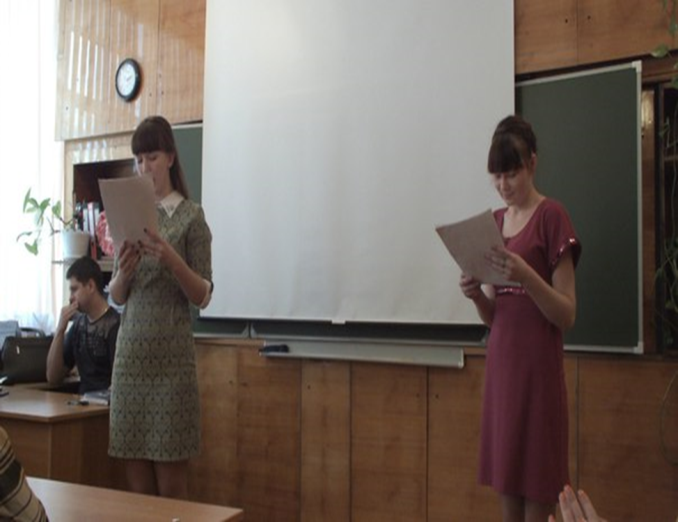      Была  показана  видео-презентация с  фотографиями мам, созданная  самими студентами.     С особым выражением и особыми чувствами ребята читали стихи  С. Острового,  Е. Евтушенко, М. Садовского, Е.Сосниной о маме, ее бескорыстной любви и заботе.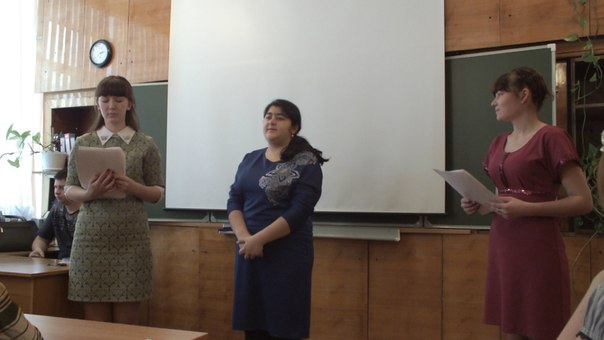      После этого был показан отрывок из фильма «Мамы» с монологом Сергея Безрукова о маме.
     Затем прозвучала песня  Ирины  Грибулиной «Мама» в исполнении студентки группы Марины Ладошкиной. 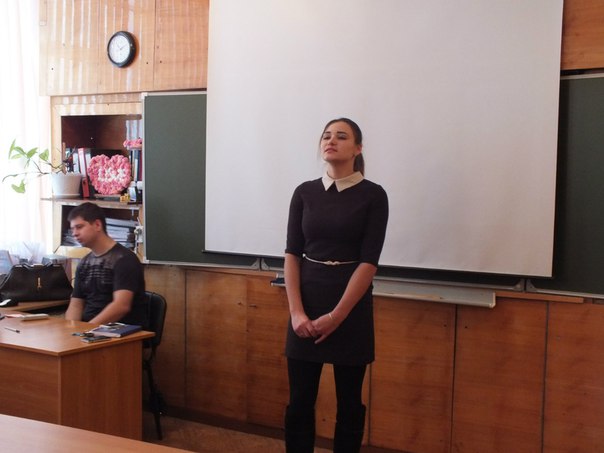      Мероприятие завершилось показом социального ролика «Мамы». Много теплых слов о материнской заботе и ласке, о свете материнского взгляда было сказано студентами на этом классном часе.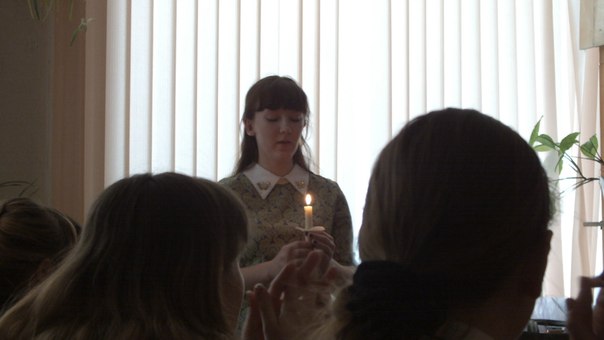 Студенты, которые готовили этот классный час, убедились в том, что мамины глаза, ее улыбка навсегда останутся в памяти и в час уныния и печали всегда поддержат.      29 ноября в стране отмечался  большой праздник – День матери. Это особый день – дань уважения единственной, самой дорогой и любимой женщине на земле – маме.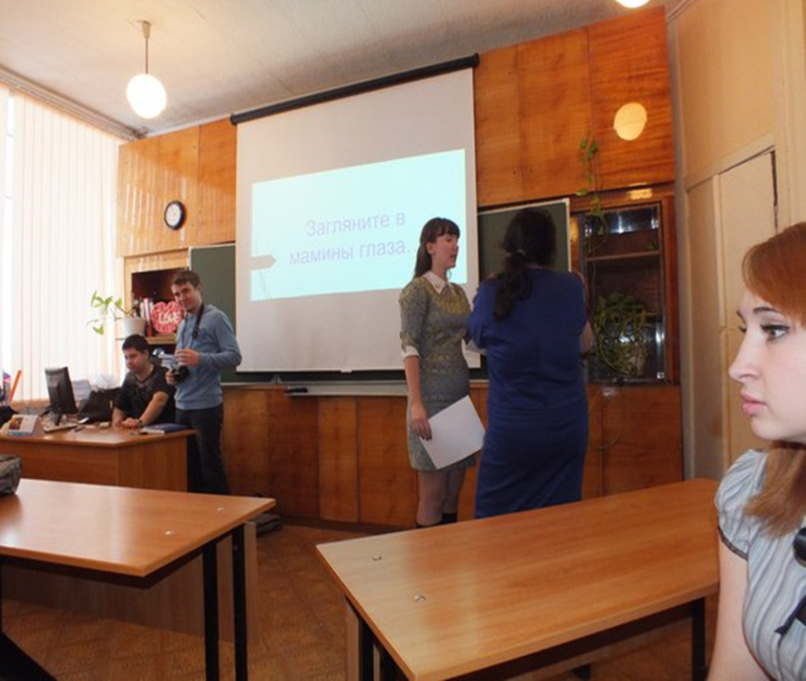 